Государственное бюджетное  учреждение дополнительного образованияЦентр психолого-педагогической, медицинской и социальной помощиКалининского района Санкт-Петербурга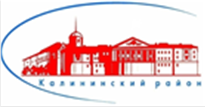 Аналитическая справка о результатах инновационной деятельностиза период с 01.01.2020 по 31.12.2020Полное наименование организации: Государственное бюджетное образовательное учреждение дополнительного образования Центр психолого-педагогической, медицинской и социальной помощи Калининского района Санкт-Петербурга (ЦППМСП)Ф.И.О. руководителя организации     Баранова Ольга Викторовна                                                Вид региональной инновационной площадки     экспериментальная площадка                                     Тема реализуемого проекта /программы «Влияние цифровой образовательной среды и электронного обучения на социальные установки обучающихся основной и средней школы»Этап работы    I. Концептуально-методологический (01.01. 2020 –31.08. 2020)                           II. Проектно-исследовательский (1-й подэтап 01.09.2020 – 31.12.2020)Ф.И.О. научного руководителя, ученая степень (звание), место работы Думчева Алла Германовна, доцент кафедры психологии СПб АППО, кандидат педагогических наукКонтактный телефон организации 8(812)535-26-77                                                              Адрес страницы сайта организации в Интернет, на которой размещена информация о реализуемом проекте /программе  http://cppmsp.kalin.gov.spb.ru/  (адрес сайта)http://cppmsp.kalin.gov.spb.ru/index/opytno_ehksperimentalnaja_ploshhadka/0-111 (страница «Инновационная деятельность»)Адрес электронной почты организации ppmcenter@mail.ru Описание этапа инновационной деятельности (в соответствии с Программой реализации проекта ОЭР)В 2020 г. в соответствии с программой ОЭР реализованы первый (концептуально-методологический) и начат второй (проектно-исследовательский) этапы ОЭР. Деятельность в режиме РИП осуществлялась с опорой на две ключевые идеи, заложенные в целевом блоке проекта ОЭР, а также востребованные актуальной ситуацией весны 2020г, обусловившей массовый переход образовательных учреждений на обучение с применением ДОТ. Это:- эмпирическое и неэмпирическое исследование характеристик цифровой образовательной среды как части современного образовательного пространства (далее – мероприятия I группы);- создание образовательного кластера образовательных организаций, имеющих разный опыт цифровизации и электронного обучения, для реализации задач исследовательской деятельности в профессионально-педагогических сообществах (далее – мероприятия группы II)В этом ключе была осуществлена следующая декомпозиция задач, обозначенных в Проекте ОЭР и представленная в Таблице 1:Декомпозиция задач на первом и втором этапе реализации программы ОЭРТаблица 1Ниже представлены ключевые   мероприятия, реализованные в 2020 г.Для реализации задач исследования характеристик цифровой образовательной среды:Организована рабочая группа по формированию тезауруса «образовательное пространство школы в условиях цифровизации», в ходе деятельности которой: собран глоссарий ключевых понятий, отражающий задачи психологического сопровождения обучающихся в условиях цифровой образовательной среды https://cloud.mail.ru/public/XqeZ/pssPdgKqg  (исправлен, дополнен), см приложение 12предложена рабочая опорная схема, отражающая специфику теоретического конструкта «образовательное пространство школы в условиях цифровизации» http://cppmsp.kalin.gov.spb.ru/index/opytno_ehksperimentalnaja_ploshhadka/0-111, скорректирована, приложение 13Описана модель современного образовательного пространства современной школы, функционирующего в условиях цифровизации с описанием составляющих его образовательных сред добавочное приложение 11При поддержке профессионально-педагогических сообществ (внутриорганизационного и меж-организационного сетевого взаимодействия) начата работа по определению этико-правовых путей и механизмов взаимодействия между организациями-партнерами образовательного кластера, реализующих задачи психологического сопровождения обучающихся в цифровой образовательной среде:собраны материалы по проблематике этики профессиональной психологической деятельности, осуществляемой в цифровой среде и/или с применением ДОТ http://cppmsp.kalin.gov.spb.ru/index/opytno_ehksperimentalnaja_ploshhadka/0-111; обобщен опыт деятельности ЦППМСП и предложена схема а управленческих моделей взаимодействия специалистов, реализующих задачи психологической помощи в условиях дистанционного и/ или смешанного обучения http://cppmsp.kalin.gov.spb.ru/index/opytno_ehksperimentalnaja_ploshhadka/0-111; составлен модельный договор о сетевом взаимодействии и сотрудничестве образовательных учреждений в области инновационной деятельности по теме «Влияние цифровой образовательной среды и электронного обучения на социальные установки обучающихся основной и средней школы» с сетевым партнером, реализующим программу ОЭР по сходной тематике http://cppmsp.kalin.gov.spb.ru/index/opytno_ehksperimentalnaja_ploshhadka/0-111;Реализованы мероприятия разного уровня, отражающие проблематику цифровой образовательной среды как части современного образовательного пространства:подготовлена интерактивная дискуссионная площадка «Цифровая образовательная среда: возможности и риски» в рамках ПМОФ-2020 27.03.2020 (см. Приложение 1);представлена авторская технология психолого-педагогической поддержки неформальных ученических сообществ на городском вебинаре СПбАППО «Дистанционные инструменты педагога-психолога», выступление Лебедева М.О. «Дебаты как инструмент дистанционной работы педагога-психолога». 07.05.2020 https://cloud.mail.ru/public/RHkg/MJBGSxqyk;представлен опыт работы ЦППМСП при переходе на   дистанционное обучение на городском семинаре для руководителей ЦППМСП «Роль управленческих команд в решении комплексных задач психологического сопровождения» 15.05.2020. Выступление директора Барановой О.В., руководителя отдела профилактики Пермяковой Н.М. «Управленческое обеспечение психопрофилактической работы в районе в условиях пандемии» https://cloud.mail.ru/public/AiVx/muDzBsbcm;проведен практический семинар в режиме онлайн «Организация работы педагога-психолога в условиях дистанционного обучения и удаленной работы» в рамках работы районного методического объединения педагогов-психологов ОУ Калининского района. 21.05.2020 https://cloud.mail.ru/public/JNzQ/ecx2GFFGK.В рамках реализации задач ОЭР:Организована сеть ОУ, имеющих разный опыт цифровизации и электронного обучения: заключены дополнительные соглашения о сетевом взаимодействии относительно задач инновационной деятельности с ОУ Калининского района (ГБОУ лицеи №95, 126, 144, 470, ГБОУ гимназия №192 ГБОУ СОШ №71, 139, 156, 169). См. Договоры о сетевом взаимодействии и сотрудничестве с образовательными организациями: http://cppmsp.kalin.gov.spb.ru/index/opytno_ehksperimentalnaja_ploshhadka/0-111  При поддержке научных сетевых партнеров организованы и проведены пилотные исследования, выявляющие различные характеристики цифровой среды и характер взаимосвязи разнообразных образовательных сред:- исследование «Индекс погруженности в Интернет-среду» совместно с кафедрой психологии развития и образования института психологии РГПУ им. А.И. Герцена (статистика по участникам представлена в Приложении 2);- проведено научное обоснование и процедурная апробация диагностических инструментов оценки различных компонентов образовательной среды (социально-коммуникативной, предметно-пространственной, учебной, цифровой и др.) на тип мотивации обучающихся, а также педагогическую позицию учителя (ссылки на публикации приведены в п. 1.4.). Исследование проведено при участии СПБГУ, СПб АППО. К замечанию эксперта о невыполнении задачи 4. Разработанные методики прошли апробацию и опубликованы!!Созданы совместные продукты с городским сетевым партнером ГБОУ СОШ №169: 5 глава «Новые горизонты. Проекты продвинутого уровня для энтузиастов»  книги «Scratch и Arduino для юных программистов и конструкторов» www.lab169.ru/2020/11/11/представляем-5-главу-книги-scratch-и-arduino-для-юных-программистов-и-конструкторов/. В работе над пособием учтены рекомендации ГБУ ДО ЦППМСП  помощи Калининского района Санкт-Петербурга. Реализованы мероприятия разного уровня, отражающие возможности профессионально-педагогических сообществ в решении задач психолого-педагогического сопровождения в цифровой среде:- Выступление Соркиной М.Б. на городском вебинаре СПб АППО методического объединения педагогов-психологов образовательных организаций Санкт-Петербурга «Возможности профессионально-педагогических сообществ: опыт помогающих практик в условиях пандемии» 22.05.2020. Ссылка на запись выступления по теме: «Организационно-методическая деятельность ЦППМСП в условиях удаленной работы и дистанционного обучения (из опыта работы)»https://drive.google.com/drive/folders/11kyFtGTCyYtXXljdBTcN2QZxWLOuhFn0?usp=sharing - Выступление Пермяковой Н.М. на городском вебинаре кафедры педагогики семьи СПб АППО «Роль профессиональных сообществ в совершенствованию деятельности образовательных организаций по формированию семейных ценностей у обучающихся» по теме: «Социальное партнерство в области здорового образа жизни» 15.04.2020 г.  (см. Приложение 6) https://webinar.spbappo.ru/#login_by_id.- Выступление Пермяковой Н.М.  на объединенном заседании профессиональных сообществ (формат городского вебинара кафедры педагогики семьи СПб АППО) «Роль профессиональных сообществ в совершенствовании деятельности образовательных организаций по формированию семейных ценностей у обучающихся». Тема выступления: «Развитие сетевого взаимодействия и разработка сетевых программ по профилактике правонарушений и зависимого поведения» (участники: педагоги-психологи, социальные педагоги, координаторы проекта) 10.06.2020 г. https://www.youtube.com/watch?v=Ys5xdWGpwKI&feature=youtu.be- выступление на II городской конференции специалистов службы сопровождения образовательных учреждений «Служба сопровождения: от проблем к решениям» 27.11.2020 г. Темы выступлений: «Трудные вопросы сопровождения: от дискурса к практике решений» (Думчева А.Г., доцент кафедры психологии СПб АППО, к. пед. наук, научный руководитель ГБУ ДО ЦППМСП Калининского района) https://cloud.mail.ru/public/j5rL/zugAWFWbH, «Профилактика кибербуллинга в условиях цифровой образовательной среды» (Пичугина Д.О., педагог-психолог ГБУ ДО ЦППМСП) https://cloud.mail.ru/public/DfuF/mTmoErUXL. Ссылки на мероприятие:  https://www.youtube.com/channel/UCpxv_E8D798rq9GMs1eZiNQ/videos Система поддержки субъектов инновационного процесса   Субъектами поддержки в нашем случае являются дети и взрослые - участники внутренней и внешней образовательной среды, со-организованные в условиях цифровой среды в различные сообщества. Поддержка детских (подростковых) групп реализуется в разных формах специалистами ЦППМСП, (руководителями проектов) по модели кураторства. В поддержке взрослых, помимо целевого обучения, широко используется потенциал профессиональных сообществ специалистов помогающих профессий. Задачи и формы поддержки различных субъектов-участников инновационного проекта представлены в Таблице 2.Таблица 2Эффективность использования ресурсов (кадровых, материально-технических, финансово-экономических, информационных и т.п.) Инновационная деятельность, является системообразующей, определяющей режим развития учреждения.  В 2020 г. доля специалистов, включенных в работу инновационной программы, составила 25%, доля молодых специалистов -100%, доля специалистов, вовлеченных в систему внутрифирменного обучения по инновационным тематикам составила 75%. Эффективность использования кадровых ресурсов, вовлекаемых в инновационную деятельность, обеспечивается двумя условиями: 1)	использованием форм нематериального стимулирования; 2) организацией постоянно действующих групп супервизионной поддержки, к участию в работе которых приглашаются  ученые и практики района и города из профессиональных сообществ. Кадровое обеспечение инновационной деятельности в режиме РИП: Таблица 3В 2020 г. улучшено материально-техническое обеспечение, позволяющее осуществлять системную работу по оказанию психолого-педагогической помощи и психолого-педагогического сопровождения в условиях цифровизации школы и дистанционного обучения:-  Оборудован новый учебный кабинет/помещение с возможностями интерактивной работы на площадке ГБУ ДО ЦППМСП №2 (пр. Науки д. 24 к.3).- Обеспечены технические средства обучения для реализации дополнительных программ психолого-педагогической тематики и реализации задач инновационной деятельности.-  Предоставлено специальное оборудование, необходимое  для интерактивной работы с детьми и педагогами на новой площадке  ГБУ ДО ЦППМСП №3 (ул. Обручевых д.5).-  На новой площадке (ул. Обручевых д.5) оборудовано помещение для проведения различных мероприятий с целью диссеминации опыта работы региональной экспериментальной площадки.Публикации   Думчева А.Г. Психологическое сопровождение обучающихся в условиях цифровой образовательной среды: Учебно-методическое пособие. – СПб.: СПб АППО, 2020. – 140 с.Баранова О.В., Пермякова Н.М., Нерядихина Н.С, Соловьева Д.В., Лебедев М.О. Программа психолого-педагогического сопровождения разновозрастных сообществ, вовлеченных в реализацию проектов профилактической направленности «Старший - младшему» // Служба практической психологии в системе образования Санкт-Петербурга: Сборник материалов XXIV международной научно-практической конференции / Под общ. ред. С.М. Шингаева. – СПб.: СПб АППО, 2020. С 372-397 Петухова Е.А., Думчева А.Г. Оценка педагогами типа педагогической позиции в разных образовательных ситуациях: опыт конструирования диагностической методики// В книге: Психология XXI века: методология психологической науки и практики. Сборник тезисов участников международной научной конференции молодых ученых. Под научной редакцией А.В. Шаболтас. 2020. С. 176-177«Дискуссионный клуб» как дистанционный инструмент психолого-педагогического сопровождения неформальных сообществ. // Думчева А.Г. Психологическое сопровождение обучающихся в условиях цифровой образовательной среды: Учебно-методическое пособие. – СПб.: СПб АППО, 2020. – 140 сГерасимова М.В., Думчева А.Г. Особенности учебной мотивации подростков группы социального риска// Научные исследования выпускников факультета психологии СПбГУ. Том 7 / под ред. А.В.Шаболтас. — СПб.: Изд-во C.-Петерб. ун-та, 2019. С.5-16Система управления инновационной деятельностью:Перечень и обоснование разработанных локальных актов, регламентирующих деятельность организации в ходе реализации инновационного проектаОсновная работа в рамках ОЭР выполняется рабочей группой. Управление осуществляется на основе следующих разработанных нормативных локальных актов:Положение об организации инновационной деятельности в режиме региональной экспериментальной площадки (принят общим собранием работников ГБУ ДО ЦППМСП, протокол №2 от 11.11.2019 г. Приказ № 19 от 12.11.2019 г.)План работы региональной экспериментальной площадки ЦППМСП Калининского р-на  на январь-декабрь 2020 г. Приказ "Об утверждении состава рабочей группы региональной экспериментальной площадки ГБУ ДО ЦППМСП Калининского района Санкт-Петербурга" (Приказ №6 от 10.01.2020 г.)Модель договора о взаимодействии в инновационной деятельности  2.2.Система «внутрифирменного» повышения квалификации педагогов, участвующих в инновационной деятельности, ее влияние на рост эффективности инновационной деятельности и на деятельность организации в целом.Маршрут внутрифирменного повышения квалификации специалистов, участвующих в инновационной деятельности, осуществляется по трем уровням. В связи с тем, что психологическое сопровождение осуществляют специалисты ЦППМСП и ОУ района, важно, чтобы между ними было выработано единое понимание ключевых понятий, связанных с проблематикой цифровой образовательной среды. широко используется потенциал профессиональных сообществ специалистов помогающих профессий. На первом уровне – решается задача освоения тезауруса всеми специалистами (1 раз месяц в форме РМО). На втором уровне – для специалистов ЦППМСП целевое обучение по теме, заявленной на РМО, продолжается в системе практикумов или мастерских. На третьем уровне в формате Балинтовской группы (1 раз в 2 недели) специалист может заявить и проработать возникшую профессионально-трудную ситуацию. В Таблице 4 представлен пример внутрифирменного повышения квалификации, осуществляемого по этой схеме в 2020г (см. Приложение 7).2.3.Наличие элементов независимой оценки качества результатов инновационной деятельностиРезультаты инновационной деятельности представлялись и оценивались в ходе различных мероприятий, имеющих следующий формат:Участие в экспертных процедурах, имеющих статус общественной и профессиональной экспертизы, проводимой силами профессиональных сообществ, слушателей курсов ДПП по аналогичной тематике (см. Приложение 8. Таблица 5). Семинары-презентации, обучающие, методические семинары районного, городского и всероссийского уровня (см. Приложение 9.Таблица 6).2.4. Организация сетевого взаимодействия и сотрудничества с другими учреждениями и организациями:  В 2020 г. в соответствии было организовано и поддерживалось сотрудничество в формате сетевого взаимодействия с учреждениями и общественными организациями, заинтересованными в проработке определенных аспектов темой ОЭР. Заключены договоры: - с ОУ ГБОУ Лицей №95, 126, 144, ГБОУ СОШ №156, 169 (организационно-педагогическое сотрудничество внутри образовательного кластера);- с ВУЗами: СПбГУ, РГПУ им. А.И. Герцена, СПб АППО, СПбАДПО (научное, научно-методическое сотрудничество);- с учреждениями дополнительного образования: «Центр развития творчества и развития научно-технических инициатив детей и молодежи» Калининского района Санкт-Петербурга (Кванториум) (научно-методическое сотрудничество);- ГМО, РМО классных руководителей, РМО педагогов-психологов, РМО социальных педагогов.2.5. Внесенные в программу реализации отчетного этапа инновационной деятельности коррективы и причины изменения хода инновационной работыНа первоначальном этапе (в январе 2020 г.) были внесены уточняющие изменения в текст заявки, скорректированной с учетом рекомендаций эксперта Ю.П.Малышева. Уточнения коснулись раздела целей, задач, гипотез, нормативно-правового обеспечения и типа модели сетевого взаимодействия. Работа велась с учетом внесенных корректив (см. Приложение 4).В связи с тотальным изменением эпидемиологической обстановки и наступившими ограничениями очного взаимодействия с обучающимися, рабочей группой было принято решение о частичной декомпозиции порядка выполнения задач проекта ОЭР. Так задача 4.1, запланированная на 2021 г. (научное обоснование и процедурное и инструментальное обеспечение диагностических комплексов) частично уже выполнена; Выполнение задачи 3.2. (организация и проведение исследовательских процедур, выявляющих характер взаимосвязи разнообразных образовательных сред, определяющих в совокупности локус социальных установок, обучающихся) в ее эмпирической части запланировано на 2021 г.Описание результатов, полученных в процессе инновационной деятельности.Таблица 7Обоснование эффективности полученных результатов: Результаты инновационной деятельности представлялись и оценивались в ходе различных мероприятий, имеющих следующий формат:1) оценочные, самооценочные, экспертные процедуры по критериям и показателям (см. Приложение 10. Таблица 8); 2) анализ, полученный по результатам пилотных исследований; 3) анализ обратной связи от участников мероприятий, обучающих семинаров. Критерии и показатели оценки эффективности результатов, полученных на первом этапе реализации программыКоличественные показатели: число участников мероприятий ГБУ ДО ЦППМСП по теме проекта – 801; количество мероприятий по теме проекта, в которых принимали участие специалисты ЦППМСП или которые были организованы на базе ЦППМСП - 23; количество публикаций – 5. Деятельность ГБУ ДО ЦППМСП Калининского района Санкт-Петербурга в режиме экспериментальной площадки Санкт-Петербурга за отчетный период способствовала:-   Актуализации у педагогов и специалистов разного профиля мотивации комплексного освоения феноменов и ключевых понятий, связанных с проблематикой цифровой образовательной среды, роли психологического сопровождения детей и подростков в условиях цифровой среды.- Консолидации образовательных организаций и профессионально-педагогических сообществ Калининского района и Санкт-Петербурга для реализации инновационных проектов по тематике ЦОС на единых методологических основаниях в форматах взаимовыгодного сотрудничества.  - Созданию образовательного кластера учреждений и организаций, координированно взаимодействующих по реализации исследовательских, методических и иных авторских педагогических инициатив, связанных с проблематикой социально-психологического развития в современной образовательной среде. 	Исходя из полученного анализа реализации первого (концептуально-методологического) этапа ОЭР, считаем работу по этапу в целом выполненной, что позволило ОУ перейти ко второму (проектно-исследовательскому) этапу реализации программы ОЭР, который будет продолжен с 01.01.2021 по 31.08.2021года. Руководитель организации ____________________________/Баранова О.В/Научный руководитель        ___________________________/Думчева А.Г./ ПРИЛОЖЕНИЯПриложение 7ПРИМЕР ВНУТРИФИРМЕННОГО ПОВЫШЕНИЯ КВАЛИФИКАЦИИТаблица 4Приложение 8ПРЕЗЕНТАЦИЯ ОПЫТА ИННОВАЦИОННОЙ ДЕЯТЕЛЬНОСТИ НА МЕРОПРИЯТИЯХ, ИМЕЮЩИХ СТАТУС ОБЩЕСТВЕННОЙ И ПРОФЕССИОНАЛЬНОЙ ЭКСПЕРТИЗЫ:Таблица 5 Приложение 9ПРЕЗЕНТАЦИЯ ОПЫТА ИННОВАЦИОННОЙ ДЕЯТЕЛЬНОСТИ ЭЛЕМЕНТОВ НЕЗАВИСИМОЙ ОЦЕНКИ КАЧЕСТВА РЕЗУЛЬТАТОВ В ФОРМАТЕ КОНФЕРЕНЦИЙ И СЕМИНАРОВТаблица 6Приложение 10КРИТЕРИИ И ПОКАЗАТЕЛИ ОЦЕНКИ ЭФФЕКТИВНОСТИ РЕЗУЛЬТАТОВ, ПОЛУЧЕННЫХ НА ПЕРВОМ ЭТАПЕ РЕАЛИЗАЦИИ ПРОГРАММЫТаблица 8Направления деятельности в режиме РИПНаправления деятельности в режиме РИПЗадачи проекта ОЭРСистема мероприятий1.	Описание образовательного пространства современной школы, функционирующего в условиях цифровизации, как системы образовательных сред, выявление их человекосозидающего потенциала; 2. Уточнение теоретического конструкта «образовательное пространство школы в условиях цифровизации» как специально конструируемого социального пространства для решения задач современного образования (обучения, воспитания, социализации) Мероприятия по эмпирическому и неэмпирическому исследованию характеристик цифровой образовательной среды как части современного образовательного пространства 3. Изучение и описание системных характеристик разнообразных образовательных сред, характер их взаимосвязи, объективную и субъективную составляющие, определяющих в совокупности локус социальных установок, обучающихся; 4. Разработка, апробация технологии многофункциональной диагностики условий и форм проявлений и педагогических условий преобразования социальных установок, обучающихся в образовательном пространстве основной и средней школы, в том числе:  научное обоснование и процедурное и инструментальное обеспечение диагностических комплексов;II. Мероприятия по созданию кластера образовательных организаций, имеющих разный опыт цифровизации и электронного обучения (в т.ч. поддержка педагогов, вовлекаемых в деятельность, партнёров по сети)СубъектыЗадачи поддержкиФормы поддержкиПедагоги и специалисты ЦППМСП вовлекаемых в инновационную деятельностьОсвоение тезауруса: ключевых понятий, связанных с проблематикой цифровой образовательной среды; Выявление психологических аспектов и новых задач сопровождения в условиях цифровой среды и электронного обучения; Освоение профессиональных стратегий профилактики социальных и возрастных рисков, возможных у детей и подростков в условиях дистанционного смешанного обучения; Разбор профессионально трудных ситуацийСистема внутрифирменного обучения педагогов Супервизионная поддержка в среде профессионально-педагогических сообществБалинтовская группаПедагоги и специалисты ОУ района, вовлекаемых в инновационную деятельность по теме ОЭР Освоение тезауруса: ключевых понятий, связанных с проблематикой цифровой образовательной среды; Выявление психологических аспектов и новых задач сопровождения в условиях цифровой среды и электронного обучения; Освоение профессиональных стратегий профилактики социальных и возрастных рисков, возможных у детей и подростков в условиях дистанционного смешанного обучения; Разбор профессионально трудных ситуацийСистема внутрифирменного обучения педагогов Супервизионная поддержка в среде профессионально-педагогических сообществБалинтовская группаСоциальные партнеры: образовательные организацииВзаимовыгодное сотрудничество в реализации инновационных проектов на единых методологических основаниях;  Поддержка содержательных инициатив; Оказание специализированной помощи в области психодиагностики, психологического просвещения и цифровых технологийКонсультативная поддержка; Взаимообучение в среде профессионально-педагогических сообществДети, подростки (формально организованные общности: классы, учебные группы)Содействие в решении актуальных задач развития в условиях стабильных детских коллективов: формирование системы отношений, безопасный образ жизни, профессионально-личностное самоопределение, эмоциональная поддержка, общение, разрешение конфликтов, социализация, профилактика буллинга Психологическое сопровождение классов-участников инновационных проектов по модели кураторства; Долгосрочные развивающие и профилак-тические программы. Диагностическое сопровождениеНеформальные разновозрастные сообщества детей и подростковПсихологическая поддержка социально значимых инициатив, развитие проактивности: инициативность, самостоятельность, лидерство, самореализация, ценностное самоопределение, социально-эмоциональная компетентность, жизненные стратегииСопровождение проектных групп, онлайн-сообществ. Дискуссионный клуб. Волонтерские профилактические, игровые программы; акции, конкурсы Тематические видеороликиПп/п Виды поддержкиПоказательЗначение показателяВведение в штатное расписание ОУ дополнительных ставокОбщее количество ставок, введенных в ОУ в связи с признанием ИП 1ст. (введена дополнительно) + 2 ст. (без увеличения бюджетного финансированияКадровое обеспечение реализации инновационных проектов/программ Количество докторов наук, работающих 
в ОУ и привлеченных к реализации инновационного проекта/программы1 ст.Кадровое обеспечение реализации инновационных проектов/программ Количество кандидатов наук, работающих 
в ОУ и привлеченных к реализации инновационного проекта/программы 1 ст.Полученные результаты, продукты ОЭРМатериалы, подтверждающие выполнение работ по этапуНормативные документыНормативные документыРазработаны нормативные документы, создающие правовое пространство взаимодействия субъектов инновационной деятельности.Размещены на официальном сайте ГБУ ДО ЦППМСП Калининского района Санкт-Петербурга, ознакомиться можно здесь: http://cppmsp.kalin.gov.spb.ru/index/opytno_ehksperimentalnaja_ploshhadka/0-111 Составлен модельный договор о сетевом взаимодействии и сотрудничестве ОУ в области инновационной деятельности по теме «Влияние цифровой образовательной среды и электронного обучения на социальные установки обучающихся основной и средней школы» Размещены на официальном сайте ГБУ ДО ЦППМСП Калининского района Санкт-Петербурга, ознакомиться можно здесь:Модель договора о взаимодействии в инновационной деятельностиНаучные продуктыНаучные продуктыОписан теоретический конструкт тезауруса «образовательное пространство школы в условиях цифровизации», отражающий задачи психологического сопровождения обучающихся в условиях цифровой образовательной среды включающий: глоссарий ключевых понятий; дополнено, измененорабочую опорную схему; внесены коррективы«Модель современного образовательного пространства современной школы, функционирующего в условиях цифровизации с описанием составляющих его образовательных сред».  добавлено новое приложение 11задачи этико-правовых путей профессиональной психологической деятельности, осуществляемой в цифровой среде и/или с применением ДОТ Размещены на официальном сайте ГБУ ДО ЦППМСП Калининского района Санкт-Петербурга, ознакомиться можно здесь:https://cloud.mail.ru/public/XqeZ/pssPdgKqghttp://cppmsp.kalin.gov.spb.ru/index/opytno_ehksperimentalnaja_ploshhadka/0-111  http://cppmsp.kalin.gov.spb.ru/index/opytno_ehksperimentalnaja_ploshhadka/0-111 приложения 11, 12, 13- получены первичные результаты, отражающие статистические характеристики интернет-среды и вовлеченности в нее современных подростков - проведено научное обоснование и процедурная апробация диагностических инструментов оценки различных компонентов образовательной среды  эта задача выполнена и отражена в публикацииисследование «Изучение индекса погруженности в Интернет-среду» (Приложение 2)Публикации (п. 1.4.) •	Петухова Е.А., Думчева А.Г. Оценка педагогами типа педагогической позиции в разных образовательных ситуациях: опыт конструирования диагностической методики// В книге: Психология XXI века: методология психологической науки и практики. Под научной редакцией А.В. Шаболтас. 2020. С. 176-177•	Герасимова М.В., Думчева А.Г. Особенности учебной мотивации подростков группы социального риска// Научные исследования выпускников факультета психологии СПбГУ. Том 7 / под ред. А.В.Шаболтас. — СПб.: Изд-во C.-Петерб. ун-та, 2019. С.5-16месяцЗаседание РМОВнутриорганизационый уровеньБалинтовская группафевраль21.01.2020 Цифровизация образования: возможности и риски современного детства11.02.2020 Мастерская «Цифра и жизнь»04.02.2020февраль21.01.2020 Цифровизация образования: возможности и риски современного детства25.02.2020 Практикум «Стратегии психологической помощи детям в ситуации кибербуллинга» 18.02.2020….июнь02.06.2020 Дистанционные инструменты в работе педагога-психолога09.06.2020 Мастер-класс «Организация дискуссионных площадок в дистанционном формате»03.06.2020июнь02.06.2020 Дистанционные инструменты в работе педагога-психолога16.06.2020 Практикум «Возможности социальной рекламы и ее роль в становлении идентификации»17.06.2020сентябрь08.09.2020 Организация психологической помощи  в новом учебном году10.09.2020 Мастерская «Развитие, воспитание, социализация: возможности смешанного обучения»15.09.2020сентябрь08.09.2020 Организация психологической помощи  в новом учебном году24.09.2020 Практикум Психологическое просвещение: цифровые инструменты29.09.2020ноябрь27.11.2020 Коррекционно-развивающая работа в условиях смешанного обучения27.11.2020 Мастер-класс «Нейрографика в работе  педагога-психолога»10.11.2020ноябрь27.11.2020 Коррекционно-развивающая работа в условиях смешанного обученияОбучающий семинар Дифференцированная диагностика личностных конструктов24.11.2020Дата, место проведения мероприятияАудитория профессиональных/ общественных экспертовСодержаниеРезультат15.05.2020 Семинар для руководителей ЦППМСП «Роль управленческих команд в решении комплексных задач психологического сопровождения»Руководители ЦППМСП, представители отдела дополнительного образования и воспитательной работы Комитета по образованию СПб, эксперты КОДоклад: Управленческое обеспечение психопрофилактической работы в районе в условиях пандемии
(на примере ГБУ ДО ЦППМСП Калининского района)СертификатыБлагодарности(Приложение 5)22.05. 2020 Открытое заседание городского методического объединения педагогов-психологов образовательных учреждений Санкт-Петербурга «Возможности профессионально-педагогических сообществ: опыт  помогающих практик в условиях пандемии»Районные методисты – члены городского методического объединения, представители кафедры психологии СПб АППОДоклад: Организационно-методическая деятельность ЦППМСП в условиях удаленной работы 
и дистанционного обучения  (из опыта работы)Сертификат (Приложение 5)Положительные отзывы участниковhttps://www.youtube.com/watch?v=pSC0OanxBtw&feature=youtu.be 2020 г. Городской конкурс дополнительных программ, направленных на повышение правовой грамотности, пропаганду здорового образа жизни у несовершеннолетних обучающихся, предупреждение и отказ от противоправного поведения для обучающихся 5-11-х классов Специалисты кафедры педагогики семьи СПб АППО и 
Комитета по образованию правительства Санкт-Петербурга  Дополнительная общеобразовательная общеразвивающая программа «Ответственное поведение»I местоДиплом Сертификат(Приложение 5)25.11.2020 СПбАППО Круглый стол в формате вебинара  по обмену опытом реализации проектов ОЭР «Методики оценивания результатов ОЭР в ЦОС».Педагоги, методисты, руководители ОО, научные рук-ли инновационных площадок  по тематике цифрового образованияДоклад «Реализация ОЭР по теме «Влияние цифровой образовательной среды и электрон-ного обучения на социальные уста-новки обучающихся основной и средней школы. Текущие результаты ОЭР».Положительная обратная связьПрограмма Круглого стола (Приложение 3)https://cloud.mail.ru/public/3m8w/rSbXfdGsz Дата , место проведенияНазваниеКол-во участ-ников11.12.2020ЦППМСП(в режиме онлайн)Организация и проведение районного практического семинара «Цифровая среда и образовательный процесс» (в рамках работы районного методического объединения педагогов-психологов ОУ Калининского района СПб http://cppmsp.kalin.gov.spb.ru/index/opytno_ehksperimentalnaja_ploshhadka/0-111 4524.12.2020 «Центр развития творчества и развития научно-технических инициатив детей и молодежи» Калининского района Санкт-Петербурга (Кванториум) - семинар для социальных педагогов, педагогов-психологов и организаторов профориентационной работы в образовательных учреждения Калининского района «Перспективы совместной работы ГБУ ДО ЦППМСП Калининского района и ГБУ ДО «Центр развития творчества и развития научно-технических инициатив детей и молодежи» Калининского района Санкт-Петербурга» http://cppmsp.kalin.gov.spb.ru/news/znakomstvo_s_kvantoriumom/2020-12-29-647 25КритерииПоказателиРезультатПараметр 1. Актуальность и социальная значимость проекта ОЭРПараметр 1. Актуальность и социальная значимость проекта ОЭРПараметр 1. Актуальность и социальная значимость проекта ОЭРОбщая востребованность темы ОЭРСеминары, конференции, презентации по тематике ОЭР, получившие содержательную положительную обратную связь участников100%Внешняя экспертизаСеминары, отзывы, экспертные заключения презентации по тематике ОЭР, получившие  положительную обратную связь у экспертов100%Категория участниковКол-во человекОхват категорий педагогических работников, для которых тема ОЭР оказалась актуальной- педагоги-предметники ГБОУ; классные руководители210Охват категорий педагогических работников, для которых тема ОЭР оказалась актуальной- руководители 45Охват категорий педагогических работников, для которых тема ОЭР оказалась актуальной- специалисты службы сопровождения125Охват категорий педагогических работников, для которых тема ОЭР оказалась актуальной- специалисты по воспитанию и дополнительному образованию; 29Охват категорий педагогических работников, для которых тема ОЭР оказалась актуальной- педагоги ГБДОУ45Охват категорий педагогических работников, для которых тема ОЭР оказалась актуальной- методисты 25Параметр 2.  Вовлеченность субъектов в реализацию программы ОЭРПараметр 2.  Вовлеченность субъектов в реализацию программы ОЭРПараметр 2.  Вовлеченность субъектов в реализацию программы ОЭРВнутриорганизационнаяВовлеченность специалистов ЦППМСПКоличество ОУВ рамках сетевого взаимодействияВовлеченность организаций района по теме проекта ОЭР:Диагностика и исследованияИнтерактивные дискуссионные площадкиДлительные программыКраткосрочные мероприятия10102512Параметр 3. Эффективность проекта ОЭРПараметр 3. Эффективность проекта ОЭРПараметр 3. Эффективность проекта ОЭРСоответствие целям и задачам программы ОЭРМероприятия диссеминации опыта, публикации, отражающие цели и задачи проекта ОЭР100%Методологическое соответствиеМероприятия, публикации, отражающие ключевые концептуально-методологические идеи проекта ОЭР100%Инструментальное соответствие Мероприятия, технологии, обеспечивших достижение целей проекта100%